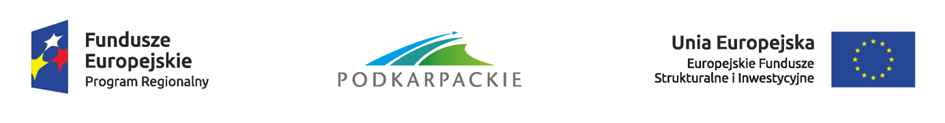 ZAŁĄCZNIK NR 5 DO SIWZ…………………………………………………………pełna nazwa/firma, adres Wykonawcy OŚWIADCZENIE O PRZYNALEŻNOŚCI LUB BRAKU PRZYNALEŻNOŚCIDO TEJ SAMEJ GRUPY KAPITAŁOWEJSkładając ofertę w postępowaniu o udzielenie zamówienia publicznego prowadzonego w trybie przetargu nieograniczonego:„Modernizacja, rozbudowa i integracja systemów informatycznych z uruchomieniem e-usług i dostawą sprzętu serwerowego dla gminy Ropczyce w ramach projektu Nowoczesne e-usługi w gminach Ropczyce i Wielopole Skrzyńskie”Znak ZP.271.25.2016stosownie do art. 24 ust. 11 ustawy Prawo Zamówień Publicznychoświadczam, że:nie należę * do tej samej grupy kapitałowej, o której mowa w art. 24 ust. 1 pkt 23 ustawy Pzpnależę * do tej samej grupy kapitałowej, o której mowa w art. 24 ust. 1 pkt 23 ustawy Pzp wraz z wykonawcami, którzy złożyli oferty w niniejszym postępowaniu……………………………………………..…….(nazwa i adres)……………………………………………..…….(nazwa i adres)……………………………………………..…….(nazwa i adres)* niepotrzebne skreślićUwaga:Przedmiotowe oświadczenie o przynależności lub braku przynależności do tej samej grupy kapitałowej Wykonawca ma obowiązek złożyć w terminie 3 dni od dnia zamieszczenia na stronie internetowej http://www.ropczyce.bip.gmina.pl informacji, o której mowa w art. 86 ust. 5 ustawy PZP.Wraz ze złożeniem oświadczenia, Wykonawca może przedstawić dowody, że powiązania z innym Wykonawcą nie prowadzą do zakłócenia konkurencji w postępowaniu o udzielenie zamówienia..............................., dnia ...............................  …………..........................................................................imię, nazwisko, podpis i pieczątka lub czytelny podpis osoby uprawnionej(osób uprawnionych) do reprezentowania Wykonawcy